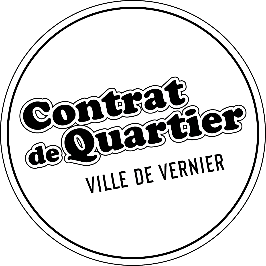 Nom du projet :				Date de transmission : Coordonnées de la personne de contactAdresse : Tél. : E-mail : Présentation du projetSituation actuelle :Situation souhaitée :Estimation financière :Signature(s) : 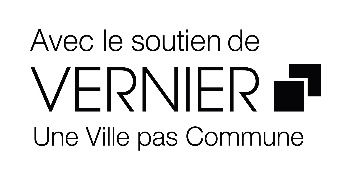 